ОБЩИЕ ПОЛОЖЕНИЯ1.1     Обучающимся на основании статьи 34 (пункт 1.3) Закона  «Об образовании в Российской Федерации», п.п.  4.25, 4.45.4. 4.46, 5.3.4  Устава МБОУ СОШ № 19 г. Коврова  и Локального акта «О формах обучения» предоставляется академическое право обучения по индивидуальному учебному плану, в  том числе ускоренного обучения, в пределах осваиваемой образовательной программы  в порядке, устанавливаемом  данным локальным актом.1.2   Обучение детей с ограниченными возможностями здоровья, а также детей-инвалидов, которые по состоянию здоровья не могут посещать занятия в школе, может быть организовано на дому или в медицинской организации.                                На основании статьи 7 (пункт 4) Закона  «Об образовании в Российской Федерации» школа рассматривает возможность организации  занятий по индивидуальному учебному плану на основании обращения родителей (законных представителей) на имя директора с обоснованием основания выбора данной формы обучения и организует по согласованию  с уполномоченным органом государственной власти субъекта РФ (муниципальным и региональным органами управления образованием) и в соответствии с   их нормативно-правовыми актами.                              Основанием  для обучения на дому или в медицинской организации является  заключение медицинской организации и в письменной форме обращения родителей (законных представителей) на имя директора школы. (Статья 41, пункт 5)         Школа обеспечивает занятия на дому (или на базе школы, медицинской организации в случае длительного лечения) в соответствии с медицинским заключением о состоянии здоровья и заявлением родителей (с указанием мета проведения занятий). Справка  из медучреждения  должна соответствовать  Положению о выдаче справок для индивидуального обучения  детям и подросткам (справка  выдаётся строго по показаниям согласно «Перечня заболеваний», диагноз выставляется в виде кода согласно МКВ-Х (дополнительно  указывается наличие противопоказаний пребывания ребёнка в здании школы), с согласия родителей (для детей до 15 лет)  и подростков (с 15 лет),  заверяется подписью лечащего врача и зав детской поликлиникой (до 15 лет)  выдаются и заверяются клинико-экспертной  комиссией (КЭК) взрослых поликлиник (не менее двух подписей) (дети старше 15 лет). На справке  должен быть вынесен  порядковый номер (регистрируется в журнале  в медучреждении, выдавшем справку). Справка заверяется печатью медучреждения, её выдавшего и штампом КЭК. (сфера ответственности медучреждения: данные требования  обязательны к исполнению врачами всех специальностей, включая психиатров).1.3  Порядок регламентации и оформления отношений школы и родителей (законных представителей) обучающихся  категорий указанных  выше, нуждающихся в длительном лечении, в части организации обучения по основным образовательным программам на дому или в медицинских учреждениях определяется нормативно -  правовыми  актами уполномоченных органов государственной власти субъектов РФ (муниципальных, региональных органов управления образования) и данным положением. (Статья 41, пункт 6)Федеральный Закон «О социальной защите  инвалидов  в Российской Федерации» от 24.11.1995 № 181-ФЗ (с изменениями  от  22.12.2008)Закон  Владимирской  области «Об  образовании»  от 10.11.2006 № 161-ОЗ  (в ред. Законов Владимирской области от 08.02.2007 № 2-ОЗ, от 02.10.2007 № 120-ОЗ, от 07.12.2007 № 166-ОЗ, от 08.04.2008 № 47-ОЗ,  от 19.09.2008 № 136-ОЗ, от 14.05.2009 № 35-ОЗ)Письма:  Минпроса  СССР «Об улучшении организации индивидуального обучения больных детей на дому» от 05.05.1978  и МНО РСФСР «Об индивидуальном обучении больных  детей на дому» от 14.11.1988 № 17-253-6 и  МНО РСФСР и Министерства здравоохранения РСФСР (раздел «Показания для создания облегчённого режима») 8-28.06.1980 № 281-м-17-13-186Письма  Минобразования  России «Об индивидуальном обучении больных детей на дому» от 30.03.2001 № 29/1470-6 и  от 28.02.2003 № 27/2643-6;  «Об организации образовательных учреждений надомного обучения (методические рекомендации)» от  30.03.2001 № 29/1470-6;   Методические рекомендации по организации деятельности образовательных учреждений надомного обучения от 28.02.2003 № 27/2643-6;  Минобрнауки РФ «О создании условий для получения образования детьми с ограниченными возможностями здоровья и детьми инвалидами» от 18.04.2008 № АФ-150/06Приказ Управления образования администрации г. Ковров «Об организации индивидуального обучения больных детей на дому»   от 01.09.2003 № 364 Приказ Управления образования администрации г. Ковров «О принятии к исполнению  приказа Департамента образования администрации Владимирской области от 19.09.2013 № 1176 «Об утверждении порядка регламентации и оформлении отношений муниципальной организации и родителей (законных представителей) обучающихся, в том числе нуждающихся в длительном лечении» от 18.11.2013 № 418II.  ОРГАНИЗАЦИЯ  ОБРАЗОВАТЕЛЬНОГО  ПРОЦЕССА ДЛЯ ОБУЧАЮЩИХСЯ  ПО  ИНДИВИДУАЛЬНОМУ УЧЕБНОМУ  ПЛАНУ. 2.1  Родители (законные представители)  несут ответственность за качество образования и   обязаны создать  условия  для  проведения индивидуальных занятий.             При невозможности организовать  их по месту жительства (неудовлетворительные жилищно-бытовые условия, наличие в доме агрессивных животных и других причин, представляющих угрозу здоровью учителей или мешающих процессу обучения, а также в зависимости от состояния здоровья ребенка, по согласованию с родителями (законными представителями)  школа имеет право организовывать  индивидуальное обучение  в учреждении по особому расписанию. Возможна комбинированная форма: часть занятий -  в школе, часть - на дому (согласно «Положению об организации обучения детей — инвалидов и больных детей на дому в г. Ковров», 2008 и Уставу школы). 2.2  Длительность учебного года обучающихся по индивидуальному учебному плану    определяется на общих основаниях (не менее 33 недель в 1, 35 недель – во 2 – 8, 10 классах), 34 недели – в 9, 11 классах. Каникулы  соответствуют Годовому календарному графику школы на учебный год.2.3    Количество учебных часов в неделю обучающихся по индивидуальному учебному плану  определяются  приказом уполномоченного органа государственной власти субъекта РФ. Персональный состав педагогов,  расписание занятий утверждается директором школы: 1 – 4 классы –10 часов,  5-9 классы – 12 часов, 10-11 классы – 14 часов. 2.4 Учителя-предметники обеспечивают образовательный процесс  по общеобразовательным  программам, исходя из количества учебных часов.  На учебный год они составляют Рабочую программу  для обучения индивидуально так, чтобы  общеобразовательная предметная программа была  освоена обучающимися  полностью.2.5    Длительность  урока – 40 минут. Между  уроками соблюдается перемена не менее 5 минут. Количество  уроков в день не более 5 (при условии проведениях их в разное время, например,  2 утром, 3 вечером, или наоборот).  Последний урок  не должен быть позднее 18.00.2.6   Текущая и промежуточная  аттестация  для обучающихся по индивидуальному учебному плану обязательны и организуются  на  общих основаниях с остальными обучающимися в соответствии  с Положением о текущем и итоговом  контроле  и   промежуточной   аттестации. 2.7  По завершении основной общей или средней полной общей школы обучавшиеся  индивидуально допускаются к государственной итоговой аттестации  (в том числе  повторной) на общих основаниях:  решением педсовета.              Государственная итоговая аттестация  выпускников основной общей и средней общей школы,  обучавшихся по индивидуальному учебному плану,   проводится  на общих основаниях.              Государственная итоговая аттестация  выпускников основной общей и средней общей школы   обучающихся с ОВЗ по их желанию, а также с согласия родителей (законных представителей)  может проводиться  в «щадящем  режиме», т.е. в обстановке,  исключающей влияние негативных факторов на состояние их здоровья,  и в условиях, отвечающих  физиологическим особенностям и состоянию здоровья выпускников и в присутствии   медработника.  2.8      Для обучавшихся индивидуально  государственная итоговая аттестация может проводиться досрочно, но не ранее 01.05  текущего учебного года.         Количество экзаменов для  обучавшихся  индивидуально при наличии ограничений по здоровью  регламентируются  в соответствии с действующим законодательством и порядком проведения ГИА, определяемым органами  РОСОБРНАДЗОРА И УПРАВЛЕНИЯ ОБРАЗОВАНИЕМ РФ. Они  могут быть  проведены в устной или письменной форме по согласованию с родителями и желанию выпускника.      Место проведения экзаменов – пункты приёма, которые устанавливаются муниципальными органами управления.  Для обучающихся с ограниченными возможностями здоровья на основании решения муниципальной медико-педагогической комиссии   по состоянию здоровья может быть открыт пункт приёма экзаменов по месту жительства, в том числе  с участием медработника.2.9  На основании положительных результатов государственной итоговой аттестации  обучавшимся по индивидуальному учебному плану    выдаётся аттестат  об основном общем (после 9 класса) или среднем общем образовании (после 11 класса) на общих основаниях.III.   ДОКУМЕНТЫ  И ПРАВИЛА   ОРГАНИЗАЦИИ ОБУЧЕНИЯ ПО ИНДИВИДУАЛЬНОМУ УЧЕБНОМУ ПЛАНУ3.1   Для каждого  обучающегося по индивидуальному учебному плану оформляется   Журнал индивидуальных занятий, в который  включается адрес ученика, расписание уроков (день и точное время), индивидуальный учебный  план (с количеством учебных часов по каждому предмету), для каждого предмета в журнале отводятся отдельные страницы (с указанием ФИО учителя, с обязательными графами: дата проведения урока, изученное на уроке, отметка).3.2    В пределах выделенных часов по классам в учебный план включаются  предметы, соответствующие учебному плану класса-комплекта,  куда  данный  индивидуально обучающийся включён в список. 3.3   При заболевании  обучающегося индивидуально  родители (законные представители) детей до 15 лет,  15-летний или старше обучающийся самостоятельно или его родители (законные представители)  обязаны поставить в известность о болезни классного руководителя или заместителя директора,  а  после лечения  представить справку из учреждения здравоохранения.  Пропущенные уроки при заболевании длительностью не более недели учителя-предметники восстанавливают путём интенсификации образовательного процесса.               При  лечении  свыше недели  обучающийся  приказом временно снимается с обучения и восстанавливается также приказом  после предоставления справки о выздоровлении (пропущенные уроки учителями не восстанавливаются), но  Рабочая программа  корректируется учителем с целью  создания условий для оптимальной реализации    предметных программ в рамках  образовательных Стандартов.3.4 В целях регламентации и оформления отношений школы и родителей (законных представителей) обучающихся индивидуально на дому, на базе школы или на базе  медицинской организации  при  индивидуальном обучении заключается  ДОГОВОР  ОБ ОБУЧЕНИИ ПО ИНДИВИДУАЛЬНОМУ УЧЕБНОМУ ПЛАНУ между школой и родителем (законным представителем) в двух экземплярах: 1 хранится в Личном деле обучающегося, 2-ой  выдаётся на руки  родителям (Законным представителям). Образец договора приводится в приложении к данному локальному акту. (Приложение «Договор об индивидуальном обучении»)IV.  КАДРОВОЕ И ФИНАНСОВОЕ ОБЕСПЕЧЕНИЕ ОБУЧЕНИЯ ПО  ИНДИВИДУАЛЬНОМУ УЧЕБНОМУ ПЛАНУ.4.1 Обучение по индивидуальному учебному плану детей с ОВЗ осуществляют учителя-предметники,  работающие в том классе, в котором  они внесены в список.                  В случае производственной   необходимости занятия может вести квалифицированный специалист, не работающий в данном классе. В силу  необходимости или  по рекомендации медучреждения  несколько предметов может вести один учитель-специалист при наличии необходимой квалификации.4.2   Учитель – предметник  обязан  проводить занятия по расписанию и в соответствии  с Рабочей программой на учебный год, вести журнал индивидуального обучения (в соответствии с требованиями, общими для классных журналов), осуществлять текущий, промежуточный и итоговый контроль знаний, умений и навыков в соответствии со  Стандартом по предмету,  своевременно  (еженедельно) переносить отметки из него  в классный  журнал.               При несовпадении дат индивидуального урока  отметка выставляется в графу,  наиближайшую по дате  в классном  журнале. Отметки за четверть (полугодие, год) выставляются в общую со всем классом графу.4.3     Замещение уроков заболевшего учителя организуется на общих основаниях.4.4   Учебная  нагрузка  с обучающимися  индивидуально  тарифицируется.  При условии  начала обучения за два месяца до конца учебного года или обучения в течение 1 месяца и менее  оплата производится почасовая. 4.5   Оплата труда учителей – предметников осуществляется  в соответствии с квалификационной категорией. При обучении  учащихся, имеющих  хроническое течение заболевания (при наличии медицинского заключения, отражённого в справке),  все предметникам  производится надбавка 20 % в соответствии с Письмом Минобразования и ПРНО РФ «О порядке исчисления заработной платы работников образовательных учреждений» от 16.01.2001 № 29-58-196/20-5/7.4.6  Классный руководитель  обучающегося  индивидуально является воспитателем и организатором образовательного процесса:  на основании  приказа  совместно с заместителем директора составляет расписание занятий (экзаменов),  доводит его до сведения ученика и родителей (законных представителей),  контролирует ведение индивидуального журнала, результаты обучения и выставление отметок в классный журнал, отслеживает заболеваемость, выставляет в сводную ведомость четвертные (полугодовые, годовые, экзаменационные) отметки,  обеспечивает работу в случаях нарушения обучающимся  учебной дисциплины,  поддерживает постоянную связь с обучающимся, его родителями (законными представителями) в целях создания  единства  требований учителей и условий для успешного обучения. Всего приложений 1Разработчик – Заботина Г.Н.ПриложениеДОГОВОР   № ОБ   ОБУЧЕНИИ НА  ДОМУ «_______»____________20____годаМуниципальное бюджетное общеобразовательное учреждение средняя общеобразовательная  школа № 19 города Ковров (МБОУ СОШ № 19 г. Ковров), именуемая в дальнейшем ОРГАНИЗАЦИЯ,  в лице  директора__________________________________, действующего  на основании Устава, с одной стороны,  и__________________________________________  (фамилия, имя, отчество в родительном падеже),  именуемой (его) в дальнейшем  РОДИТЕЛЬ, с другой стороны, ЗАКЛЮЧИЛИ НАСТОЯЩИЙ ДОГОВОР О НИЖЕСЛЕДУЮЩЕМ.ОРГАНИЗАЦИЯ:1.1   Обязуется 1.1.1.  В  _______учебном году в соответствии с приказом от «_______»____________20____года № _____ и на основании медицинского заключения КЭК   от ________________года № ___   предоставить   ______________________________,  учащемуся   ________  класса МБОУ СОШ № 19 г. Ковров (далее ОБУЧАЮЩИЙСЯ), бесплатное качественное общее образование  по индивидуальному учебному плану обучения  на дому в соответствии с требованиями федерального государственного образовательного стандарта из расчёта   ____недельных часов учебного плана:1.1.2.  Обязуется обеспечить щадящий режим проведения занятий  на дому при организации образовательного процесса в соответствии с особенностями и возможностями  обучающегося.1.2.    Гарантирует освоение  знаний  обучающимся по общеобразовательным  предметам в рамках индивидуального учебного плана при добросовестном отношении  обучающегося к получению знаний.1.3.    Несёт ответственность за жизнь и здоровье обучающегося во время образовательного процесса, правил и  требований в части  проведения учебного занятия (урока).1.4.    Предоставляет  обучающемуся на период  индивидуального обучения на дому учебную, справочную и другую литературу, имеющуюся в библиотеке организации.1.5.    Осуществляет промежуточную и государственную итоговую аттестацию обучающегося.1.6.    Выдает  документ о соответствующем образовании при условии прохождения обучающимся государственной итоговой аттестации.1.7.   Предоставляет родителям (законным представителям) возможность ознакомления с ходом и содержанием образовательного процесса, итогами успеваемости обучающегося.1.8.  Гарантирует возможность участия обучающегося во внеклассных мероприятиях в системе дополнительного образования организации под наблюдением родителей (кроме спортивных секций и мероприятий, к которым  обучающийся допускается только после предоставления письменного  медицинского заключения о разрешении  этих занятий).2.    РОДИТЕЛИ (ЗАКОННЫЕ ПРЕДСТАВИТЕЛИ):2.1.   Создают благоприятные условия для занятий с ребёнком на дому в соответствии с установленными санитарно-гигиеническими нормами, правилами и требованиями, для выполнения домашних заданий, самообразования.2.2. Обеспечивают получение детьми общего образования.2.3   Взаимодействуют с классным руководителем, руководителями  МБОУ СОШ № 19 г. Ковров по вопросам организации учебного процесса.3.    РОДИТЕЛИ ИМЕЮТ ПРАВО:3.1  Вносить предложения при составлении расписания учебных занятий.3.2   Знакомиться с ходом и содержанием образовательного процесса, итогами успеваемости ребёнка.4.    ОБУЧАЮЩИЙСЯ в форме   индивидуального обучения НА ДОМУ  ОБЯЗАН:4.1   Добросовестно учиться, стремиться к сознательному и творческому освоению образовательных программ.4.2    Уважать честь и достоинство работников  образовательной организации.4.3    Соблюдать расписание занятий.4.4     Находиться дома в часы, отведённые для занятий  согласно индивидуальному расписанию.4.5   Вести дневник, тетради.5.   ОБУЧАЮЩИЙСЯ в форме   индивидуального обучения НА ДОМУ  ИМЕЕТ ПРАВО:5.1    Получать  образования в соответствии  с  федеральным государственным образовательным стандартом.5.2  На обжалование  актов общеобразовательной  организации в установленном  законодательством  Российской  Федерации  порядке.5.3    На уважение своего человеческого достоинства, защиту от всех  форм  физического и психического  насилия, оскорбления  личности, охрану  жизни и здоровья. 5.4    На  поощрение за успехи в  учебной  деятельности.5.5   На  предоставление  условий  для обучения с учетом особенностей его психофизического развития и  состояния, в том числе получение  социально-педагогической и психологической помощи, бесплатной психолого-медико-педагогической коррекции.6.    ОРГАНИЗАЦИЯ ИМЕЕТ ПРАВО:6.1   Определять часы учебного плана  для индивидуального обучения обучающегося на лому в пределах установленного норматива в __ классах (___ часов).6.2   Определять педагогический состав сотрудников для  индивидуальных занятий с обучающимся.6.3    Устанавливать расписание занятий на дому по согласованию с родителями (законными представителями).7.    ДОГОВОР вступает в силу  с ________________(дата).8.  ДОГОВОР может быть продлён, изменён, дополнен по соглашению сторон. Изменения и дополнения  оформляются  в форме  приложения к нему и являются неотъемлемой частью договора.9.   ДОГОВОР может быть расторгнут по согласию сторон, либо в одностороннем порядке одной из сторон в случае невыполнения одной из сторон обязательств настоящего договора.10.    СРОК ДЕЙСТВИЯ ДОГОВОРА:  с  «_______»____________20____года по  «_______»____________20____года11.   ДОГОВОР СОСТАВЛЕН В ДВУХ ЭКЗЕМПЛЯРАХ: один  экземпляр хранится в Личном деле обучающегося, другой –  у родителей (законных представителей). Оба экземпляра имеют одинаковую юридическую силу.12. РЕКВИЗИТЫ СТОРОН, ЗАКЛЮЧАЮЩИХ ДОГОВОР:Разработчик – замдиректора  Заботина Г.Н.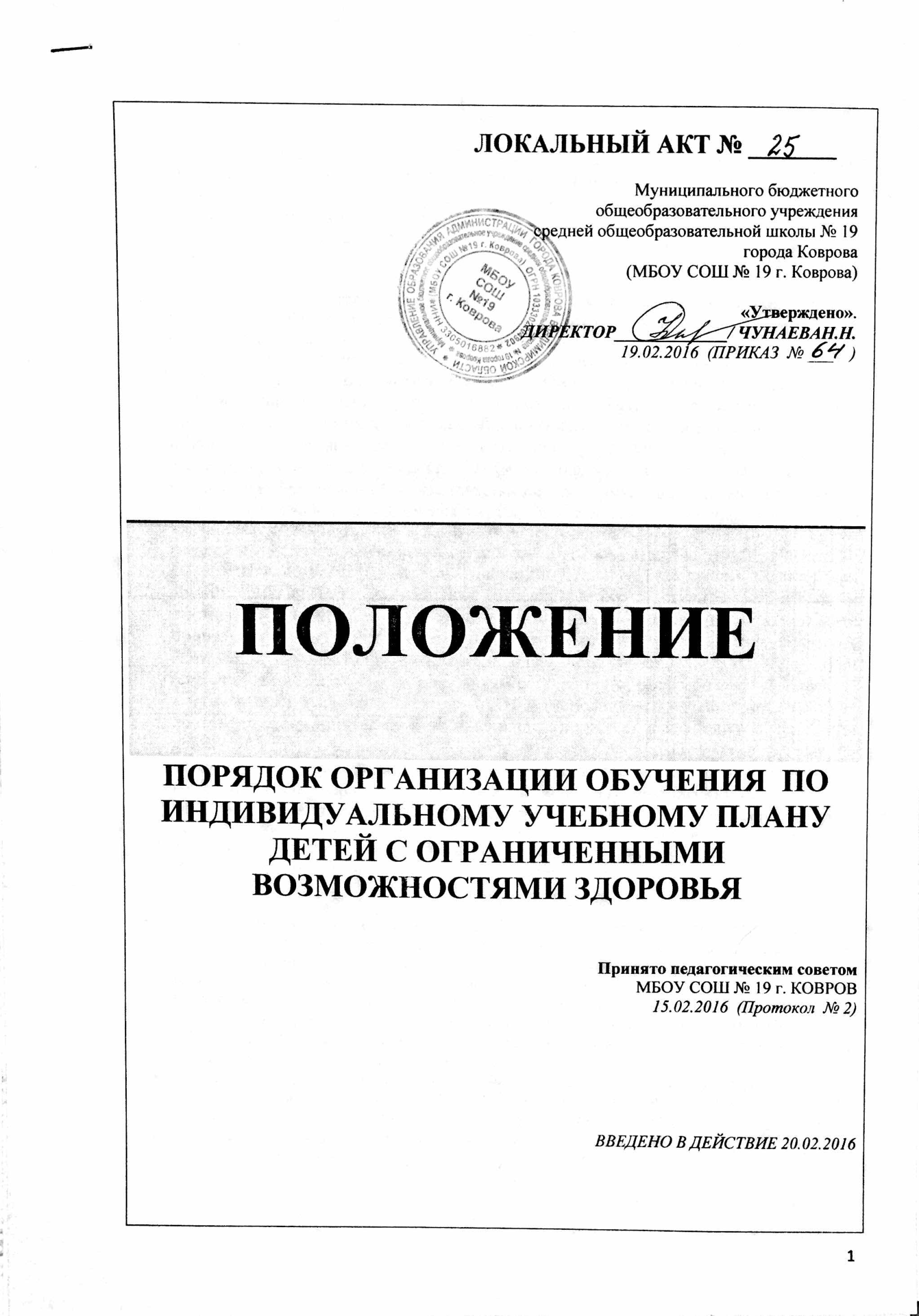 ПОЛОЖЕНИЕПОРЯДОК ОРГАНИЗАЦИИ ОБУЧЕНИЯ  ПО ИНДИВИДУАЛЬНОМУ УЧЕБНОМУ ПЛАНУ ДЕТЕЙ С ОГРАНИЧЕННЫМИ ВОЗМОЖНОСТЯМИ ЗДОРОВЬЯ Принято педагогическим советом МБОУ СОШ № 19 г. КОВРОВ15.02.2016  (Протокол  № 2)ВВЕДЕНО В ДЕЙСТВИЕ 20.02.2016ОРГАНИЗАЦИЯ:МУНИЦИПАЛЬНОЕ БЮДЖЕТНОЕОБЩЕОБРАЗОВАТЕЛЬНОЕ УЧРЕЖДЕНИЕ СРЕДНЯЯ ОБЩЕОБРАЗОВАТЕЛЬНАЯШКОЛА № 19 ГОРОДА КОВРОВА(МБОУ СОШ № 19 г. Ковров)ОГРН 1033302204902ИНН/КПП 3305016882/330501001601909,  г. Ковров,ул. Пионерская, д.8тел./факс  (49232) 3-27-54E-mail: ksch19@mail.ruСАЙТ: scool19.gb.ruИ.О.ДИРЕКТОРА ______________/КЛИМОВИЧ  А.В.РОДИТЕЛЬ:ФИО   _________________________________АДРЕС  ___________________________________________________________ИНН   ПАСПОРТ (серия, номер, когда и кем выдан)___________________________________________________________________________________________/___________________ (подпись)                    (расшифровка)